NATIONAL OPEN UNIVERSITY OF NIGERIA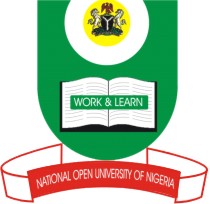 14/16 AHMADU BELLO WAY, VICTORIA ISLAND, LAGOSSCHOOL OF SCIENCE AND TECHNOLOGYJUNE/JULY EXAMINATIONCOURSE CODE: ESM342COURSE TITLE: Environmental Impact Assessments and Environmental Auditing(3 Units)               TIME ALLOWED:3 hrsINSTRUCTION: Answer 5 questions onlyWrite a short note on Environmental Impact assessment.(14 marks)(a) Differentiate between internal audit and external audit (7 marks)(b)Outline four characteristics of a good auditor(7 marks)Outline andbriefly discuss the long term purposes of EIA.(14 marks)List and explain 7 main EIA processes(14 marks)(a) The table below represents some effluent limitation guidelines in Nigeria for all categories of industries. Fill in the blank. (4 marks)  (b)Identify six contents of an audit report.(3 marks)          (c)Discuss the benefits of carrying out an environmental audit.(3 marks)          (d) List and briefly explain the types of environmental audit(4 marks)Write short notes on the following types of audits:                (a) Management Audit  (b) Regulatory Compliance Audit  (c) Process Safety Audit                (d) Liability Audit(3.5 marks each, a total of 14 marks)(a) Enumerate the challenges of EIA application in Nigeria ( 5 marks)(b) Why is it important to consult with the general public during an EIA process?(4 marks)       (c) What are the basic principles of an EIA Process? Explain briefly any 4 of them?(5 marks)ParametersLimit for discharge intosurface water (mg/l)Limit for land application(mg/l)pH6-9-Total dissolved solids2000-Chloride-600Sulphate500-